 J_ N_________šifra vlagatelja            (izpolni Sklad)PONUDBA ZA ODDAJO STANOVANJA V JAVNI NAJEMna podlagi Javnega razpisa zbiranja ponudb najemodajalcev za najem stanovanj za potrebe javnega najema stanovanj Stanovanjskega sklada Republike Slovenije, javnega sklada (v nadaljevanju: Sklad), ki je bil objavljen dne 31.01.2022 na spletnih straneh Sklada .PONUDBO JE POTREBNO ODDATI PREKO SPLETNEGA PORTALA SSRSV primeru, da ponudnik ne razpolaga z elektronskim naslovom, lahko ponudbo izpolni in pošlje s priporočeno pošto na naslov: Stanovanjski sklad RS, Poljanska 31, 1000 Ljubljana.PIŠITE S TISKANIMI ČRKAMIPONUDNIKOpomba: Ponudbo lahko odda le zemljiškoknjižni lastnik nepremičnine oziroma njegov pooblaščenec.Opozorilo: v primeru spremembe katerega od zgoraj navedenih podatkov obvezno sporočiti nov podatek Skladu, ki ne odgovarja za posledice morebitnih ne prejetih obvestil o spremembah podatkov.*v primeru, da ponudbo vlaga pooblaščenec lastnika, mora biti ponudbi priloženo podpisano pooblastilo na obrazcu v razpisu**vnesite elektronski naslov in telefon vlagatelja ponudbe (lastnika, v primeru vlaganja ponudbe s strani pooblaščenca, pa podatke pooblaščenca) PODATKI O NEPREMIČNINI / ENOSTANOVANJSKI OBJEKTPodatki o stanovanju, ki je predmet ponudbe in morebitnih parkirnih mestih v lasti ponudnika:2.1. Naslov stanovanja/ hiše- ulica in hišna številka  _________________________________________________________- poštna številka in ime pošte  ____________________________________________________- država (v primeru, da je naslov izven Republike Slovenije) ____________________________2.2. Zemljiškoknjižni in katastrski podatki - ID znaki vseh parcel (katastrska občina, številka parcele – napisati vse parcele na katerih se nepremičnina nahaja) _______________________________________- ID znak stanovanja  _______________________________________- število parkirnih mest ______________________ - parkirno mesto se nahaja (v garaži, na prostem)_____________2.3. Podatki o zasedenosti in primernosti- stanovanje je prosto za oddajo  			da  -  ne- stanovanje ima ločen spalni del od bivalnega	da  -  ne- število spalnih prostorov 			_______- Kratek opis opremljenosti stanovanja ____________________________________________________________________________________________________________________________________________________________________________________________________________________________________- opis parkirnega mesta in shrambe ________________________________________________________________________________________________________________________________________________________2.4. Dokazila o tehnični ustreznosti nepremičnine- stanovanje ima izdano gradbeno dovoljenje	da  -  ne- stanovanje ima izdano uporabno dovoljenje	da  -  ne- stanovanje ima izdano energetsko izkaznico	da  -  neDOBA NAJEMAPo 148.a členu zakona (SZ-1E, U.l. RS št. 90/21) je možen samo najem za določen čas, doba najema je najmanj tri leta. Lastnik enostanovanjskega objekta lahko z najmanj 12-mesečnim odpovednim rokom odpove najemno pogodbo, ki jo bo sklenil s Skladom le zaradi utemeljenega razloga iz 3. odstavka 106. člena SZ-1.Ponujena doba najema enostanovanjskega objekta  (datum možnega prevzema posesti enostanovanjskega objekta): - število let ____________ od ____________ do ____________  (vpisati možno dobo najema). Šteje se, da je ponujena tudi enaka doba za najem parkirnega mesta/ mest in shrambe.NAJEMNINAPričakovana mesečna najemnina:- za enostanovanjski objekt in shrambo: _______ EUR - za parkirno mesto _______  EUR.Opomba: Višina najemnine, po kateri je Sklad pripravljen najeti stanovanje za podnajem, bo določena glede na merila za ugotavljanje vrednosti stanovanj in stanovanjskih stavb na podlagi točkovalnega zapisnika, ki ga pripravi za to strokovno usposobljena oseba. Višina določene najemnine ne more biti višja od 1,3 kratnika neprofitne najemnine za posamezno stanovanje. Ponudniki, ki bodo ponudili najemnino v navedenem okviru, bodo imeli prednost pri izbiri. Če je stanovanje opremljeno ali delno opremljeno, se pri ugotavljanju vrednosti stanovanja v točkovalnem zapisniku za potrebe določitve višine najemnine upošteva tudi oprema v stanovanju.IZJAVAIzjavljam, da:-	sem v celoti seznanjen s pogoji za javni najem stanovanj po objavljenem Javnem razpisu zbiranja ponudb najemodajalcev za najem stanovanj za potrebe javnega najema stanovanj in razpisne dokumentacije ter jih prostovoljno, izrecno in v celoti sprejemam.-	z izpolnitvijo in posredovanjem tega obrazca zagotavljam resničnost navedenih podatkov in soglašam, da  Sklad osebne podatke hrani, uporablja in obdeluje za potrebe tega razpisa, v skladu z veljavno zakonodajo.-	so navedeni podatki v ponudbi resnični ter, da sem seznanjen, da sem za lažno navedbo podatkov kazensko odgovorenda bom v primeru spremembe kateregakoli od zgoraj navedenih podatkov, sporočil nov podatek Skladu.Kraj in datum: 					Lastnoročni ali digitalni podpis: (Opozorilo: Sklad si pridružuje pravico preveriti istovetnost podpisa oz. digitalnega potrdila)Dokumenti, ki jih je treba priložiti ob vložitvi ponudbe za oddajo stanovanja v javni najem.V primeru vašega soglasja, lahko dokazila o lastninski pravici ter energetsko izkaznico Sklad pridobi sam, če so podani pravilni podatki o nepremičnini pri čemer Sklad ne odgovarja za pravilnost podatkov.Dokazila k ponudbi:Dokazilo o lastninski pravici na stanovanju - zemljiškoknjižni izpisek (ne starejši kot mesec dni) Pooblastilo ostalih lastnikov stanovanja za oddajo ponudbe in sklenitev najemne pogodbe v primeru skupne lastnine ali solastnine Pooblastilo lastnik v primeru, da ponudbo oddaja pooblaščena osebaKopija gradbenega dovoljenja s klavzulo pravnomočnosti ter vseh morebitnih pravnomočnih sprememb in dopolnitevKopija uporabnega dovoljenja s klavzulo pravnomočnosti ter vseh morebitnih pravnomočnih sprememb in dopolnitevEnergetska izkaznica skladno z določbami 30. in 31. člena ZURE Opomba: V primeru, da se ponudnik strinja in podpiše soglasje, lahko dokumenta pod točki 1. in 6.  Sklad pridobi sam, če so podani pravilni podatki o nepremičnini. Sklad ne odgovarja za pravilnost podatkov.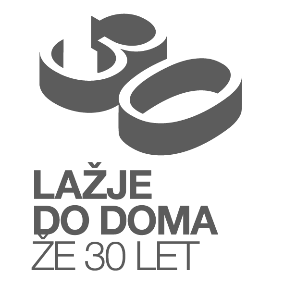 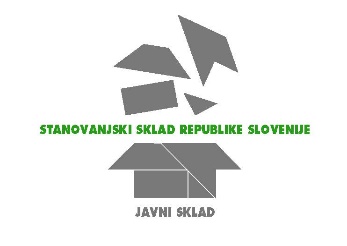 Naziv pravne osebe:Naslov (ulica in hišna številka):Poštna številka in naziv pošte:Država:Zakoniti zastopnik:Kontaktna oseba:Matična številka:Pooblaščenec*EMŠO:Naslov pooblaščenca (ulica in hišna številka):Poštna številka in pošta:Država:Elektronski naslov za obveščanje:Telefon: